Министерство науки и высшего образования российской федерацииФедеральное государственное бюджетное образовательное учреждение высшего образования «Оренбургский государственный университет»Бузулукский гуманитарно-технологический институт(филиал) ОГУ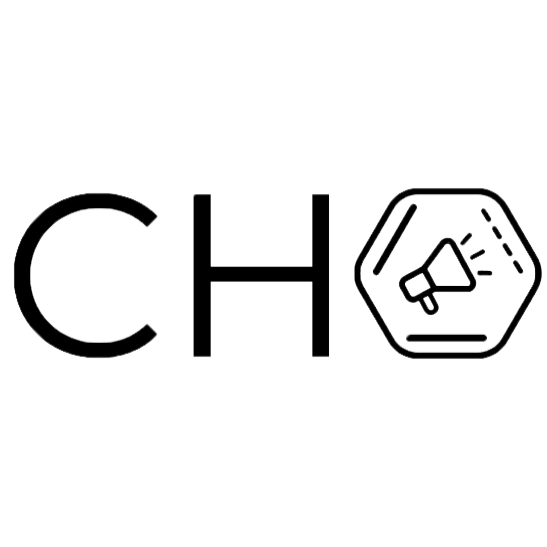 ПРОГРАММА всероссийской научно-практической студенческой конференции (с международным участием) «ОТ ТВОРЧЕСКОГО ПОИСКАК ПРОФЕССИОНАЛЬНОМУ СТАНОВЛЕНИЮ»Конференция проводится при финансовой поддержке Министерства науки и высшего образования Российской Федерации (Соглашение № 075-15-2022-1051 от 01.06.2022 г.) - грант в форме субсидии на реализацию мероприятий, направленных на поддержку студенческих научных сообществ в рамках государственной программы Российской Федерации «Научно-технологическое развитие Российской Федерации» для реализации проекта «Студенческий научный центр «Я.С.Н.О.»»г. Бузулук 2022Перечень мероприятийвсероссийской научно-практической студенческой конференции (с международным участием) «От творческого поиска к профессиональному становлению»  г. Бузулук                                                                                                      12 октября 2022 годаПленарное заседаниевсероссийской научно-практической студенческой конференции(с международным участием)«От творческого поиска к профессиональному становлению»Направления работы:1 Славина Ксения, группа 20Юр(ба)ОП  «Особенности проведения муниципальной избирательной кампании на примере города Бузулука Оренбургской области» (научный руководитель: Баскакова Н.П., ст. преподаватель кафедры юриспруденции)2 Галилов Максим, группа 20ПО(б) Ин «Создание компьютерных игр как средство обучения программированию» (научный руководитель: Балан Н.П., ст. преподаватель кафедры педагогического образования)3 Атцеев Михаил, группа  20Стр(ба)ПГС(у) «Влияние повышенных температур на строительные материалы» (научный руководитель: Власова Е.М., ст. преподаватель кафедры промышленного и гражданского строительства)4 Иванова Анастасия и Панфилова Валерия, группа 4РП ГАПОУ «Бузулукский лесхоз-техникум» «Проблемы утилизации бытовых отходов» (научный руководитель: Зуева Мария Сергеевна, преподаватель специальных дисциплин)5 Чернова Анастасия, группа 21Эк(ба)ФК(у) «Инфляция  и её последствия для экономики РФ» (научный руководитель: Верколаб А.А., заведующий кафедрой финансов и кредита, канд. экон. наук, доцент)6 Силютина Анна, группа В21БИО(б)БМ «Поражение функционального состояния сердца при новой коронавирусной инфекции (COVID-19)» (научный руководитель: Садыкова Н.Н., доцент кафедры биоэкологии и техносферной безопасности)7 Седякина Анастасия, МОАУ «Гимназия №1 имени Романенко Ю.В.» «Конкуренция брендов» (научный руководитель: Мошкина О.А., учитель экономики)Модератор: Зорина М.А., заместитель директора по научной и методической работе, канд. экон. наукМесто проведения: Бузулук, ул. Комсомольская, 112 аудитория 17Время проведения: 12.10.2022 г. в 12-00 ч. Панельная дискуссия «СОВРЕМЕННЫЕ ТЕНДЕНЦИИ В СТРОИТЕЛЬСТВЕ И АРХИТЕКТУРЕ ГОРОДА»Направления работы панельной дискуссии:1 Архитектура города Бузулука: история и современность2 Современное городское пространство и его потенциал: - новая застройка (гражданское и промышленное строительство),- реконструкция городского пространства,- исторические здания и потенциал их реставрации.3 Перспективы развития городского пространства Бузулука Модератор: Завьялова И.В., декан строительно-технологического факультета, канд. экон. наукМесто проведения панельной дискуссии: Бузулук, ул. Комсомольская, 112 аудитория 17Время проведения: 12.10.2022 г. в 13-40 ч. Секция № 1 «Гуманитарные и социально-экономические дисциплины» (русский язык, культурология, социология, политология, педагогика и психология)Секция № 2 «Естественнонаучные дисциплины»(физика, математика, биология, химия)Секция № 3 «Промышленность и транспорт»(автомобили и автомобильное хозяйство, энергетика, нефтегазодобыча, сервис транспортных и технологических машин и оборудования)Секция № 4 «Строительство и охрана окружающей среды»Секция № 5 «Экономические науки»(микро- и макроэкономика, бухгалтерский учет, финансы и кредит, менеджмент, маркетинг и др.)Секция № 6 «Юридические науки» (теория государства и права, уголовное право, гражданское право, конституционное право, административное право и др.)Секция № 7 «Первые шаги в науке (для обучающихся школ)»МероприятиеОтветственное лицо (председатель)Пленарное заседание конференцииЗорина М.А., заместитель директора по научной и методической работе, канд. экон. наукПанельная дискуссия «Современные тенденции в строительстве и архитектуре города»Завьялова И.В., декан строительно-технологического факультета, канд. экон. наукСекция № 1 «Гуманитарные и социально-экономические дисциплины (русский язык, культурология, социология, политология, педагогика и психология)»Омельяненко Л.А., доцент кафедры педагогического образования, канд. психол. наук, доцентСекция № 2 «Естественнонаучные дисциплины (физика, математика, биология, химия)»Егоров А.Н., доцент кафедры биоэкологии, канд. хим. наукСекция № 3 «Промышленность и транспорт (автомобили и автомобильное хозяйство, энергетика, нефтегазодобыча, сервис транспортных и технологических машин и оборудования)»Фролова Е.В., доцент кафедры общепрофессиональных и технических дисциплин, канд. техн. наукСекция № 4 «Строительство и охрана окружающей среды»Власов А.В., доцент кафедры промышленного и гражданского строительства,  канд. техн. наукСекция № 5 «Экономические науки (микро- и макроэкономика, бухгалтерский учет, финансы и кредит, менеджмент, маркетинг и др.)»Верколаб А.А., доцент кафедры финансов и кредита,  канд. экон. наук,  доцентСекция № 6 «Юридические науки (теория государства и права, уголовное право, гражданское право, конституционное право, административное право и др.)»Хомякова Н.В., доцент кафедры юриспруденции, канд. ист. наукСекция № 7 «Первые шаги в науке (для обучающихся начальных классов)»Григорьева О.Н., доцент кафедры педагогического образования, канд. пед. наукАртамонова О.А.АКТУАЛЬНОСТЬ ПРОБЛЕМЫ ФОРМИРОВАНИЯ ПОЗНАВАТЕЛЬНЫХ УНИВЕРСАЛЬНЫХ УЧЕБНЫХ ДЕЙСТВИЙ МЛАДШИХ ШКОЛЬНИКОВ НА УРОКАХ ОКРУЖАЮЩЕГО МИРА В ПРОЕКТНОЙ ДЕЯТЕЛЬНОСТИ.Бузулукский гуманитарно-технологический институт (филиал) ОГУ,факультет экономики и права, группа з19ПО(б)НО(у)Научный руководитель Гаврилова Н.А.Бедарьков К. И.ПСИХОЛОГО-ПЕДАГОГИЧЕСКОЕ СОПРОВОЖДЕНИЕ ПСИХИЧЕСКОЙ НАДЕЖНОСТИ СПОРТСМЕНОВ В КОМАНДНЫХ ВИДАХ СПОРТА «Сибирский университет потребительской кооперации», г. Новосибирск, факультет: торгово-технологический, группа ППМ-11.Научный руководитель: Ануфриева Д.Ю., Коростелева Н. А	Бем М.В.АРТ-ТЕХНОЛОГИЯ КАК СРЕДСТВО РАЗВИТИЯ ТВОРЧЕСКИХ СПОСОБНОСТЕЙ МЛАДШИХ ШКОЛЬНИКОВ НА УРОКАХ ЛИТЕРАТУРНОГО ЧТЕНИЯ.Бузулукский гуманитарно-технологический институт (филиал) ОГУ,факультет экономики и права, группа 21ПО(б)НОНаучный руководитель Омельяненко Л.А.Бережнякова Т.В.ФОРМИРОВАНИЕ БАЗОВЫХ НАЦИОНАЛЬНЫХ ЦЕННОСТЕЙ У ОБУЧАЮЩИХСЯ В ОБРАЗОВАТЕЛЬНОМ ПРОЦЕССЕ НАЧАЛЬНОГО ОБЩЕГО ОБРАЗОВАНИЯ.Бузулукский гуманитарно-технологический институт (филиал) ОГУ,факультет экономики и права, группа з19ПО(б)НО(у)Научный руководитель Гаврилова Н.А.Ваторина А.ВОЙНА В ЧЕЛОВЕЧЕСКИХ СУДЬБАХ: ДЕМОГРАФИЧЕСКИЕ ПОСЛЕДСТВИЯБузулукский гуманитарно-технологический институт (филиал) ОГУ, строительно-технологический факультет, 20Проф(ба)Научный руководитель Хомякова Н.В.Вахитова А.А, Кузнецова А. А, Наливкина В. А.ГЛАВНАЯ РОЛЬ ИСТОРИЧЕСКОГО МАТЕРИАЛА В ПРОЦЕССЕ ОБУЧЕНИЯ МАТЕМАТИКЕ В НАЧАЛЬНОЙ ШКОЛЕБузулукский гуманитарно-технологический институт (филиал) ОГУ,Факультет «Экономика и право», группа 21ПО(б)НО.Научный руководитель Олиндер М.В.Волынкова О.А.РАЗВИТИЕ ТВОРЧЕСКОГО МЫШЛЕНИЯ В ОБУЧЕНИИ РУССКОМУ ЯЗЫКУ МЛАДШИХ ШКОЛЬНИКОВ ПОСРЕДСТВОМ ИСПОЛЬЗОВАНИЯ ДИФФЕРЕНЦИРОВАННОГО ОБУЧЕНИЯБузулукский гуманитарно-технологический институт (филиал ОГУ), г.Бузулук, Факультет экономики и права, З18ПО (ба)НОНаучный руководитель Пузикова В.С.Ганиев Т.Н., Дорофеева Д.А., Серебрякова К.С., Никитина З.С.НЕОБЫЧНЫЕ ЗАДАЧИ НА УРОКАХ МАТЕМАТИКИ В НАЧАЛЬНОЙ ШКОЛЕ, КАК ОСНОВА ФОРМИРОВАНИЯ ТВОРЧЕСКОГО МЫШЛЕНИЯБузулукский гуманитарно-технологический институт (филиал)ОГУ, факультет «Экономика и право», группа 21ПО(б)НОНаучный руководитель Олиндер М.В.Глоткина Л.А.АДВЕНТИСТЫ СЕДЬМОГО ДНЯ. ИСТОРИЯ И СОВРЕМЕННОСТЬКазанский государственный энергетический университет, г. Казань институт электроэнергетики и электроники, группа ЭС-2-20Научный руководитель Фёдорова Ж.В.Глущенко И.А.ИСПОЛЬЗОВАНИЕ СОВРЕМЕННЫХ МЕТОДОВ ОБУЧЕНИЯ МЛАДШИХШКОЛЬНИКОВ РУССКОМУ ЯЗЫКУ В ФОРМИРОВАНИИ ЛИЧ-НОСТНЫХРЕЗУЛЬТАТОВ ОБУЧЕНИЯБузулукский гуманитарно-технологический институт (филиал) ОГУ, факультет экономики и права, группа з18ПО (ба)НОНаучный руководитель Пузикова В.С.Гумерова М.ВПРОБЛЕМЫ ТРАВМАТИЧНОСТИ В СПОРТЕБузулукский гуманитарно-технологический институт (филиал ОГУ), факультет экономики и права, группа 20ПО (ба)НОНаучный руководитель Девяткина А. П.Гурьева А.С. РЕФОРМА А. Н. КОСЫГИНА: ДОСТИЖЕНИЯ И ПРОСЧЕТЫколледж Всероссийского Государственного университета юстиции (РПА Минюста России) г. Наро-Фоминск, Московская область специальность: «Право и судебное администрирование»Научный руководитель Гусарова С. В.Дорофеева Д.А.ФОРМИРОВАНИЕ ЦЕННОСТНОГО ОТНОШЕНИЯ МЛАДШИХ ШКОЛЬНИКОВ К РОДНОМУ РУССКОМУ ЯЗЫКУБузулукский гуманитарно-технологический институт (филиал)ОГУ, факультет «Экономика и право», группа 21ПО(б)НОНаучный руководитель Григорьева О.Н.Дубровина Ю.А.АКТУАЛЬНЫЕ ПРОБЛЕМЫ ФИЗИЧЕСКОЙ КУЛЬТУРЫ И СПОРТА В СОВРЕМЕННЫХ УСЛОВИЯХ ЖИЗНИБузулукский гуманитарно-технологический институт (филиал) ОГУ,факультет экономики и права, группа 20ПО (ба)НОНаучный руководитель Девяткина А.П.Евстахова П.А.РОЛЬ ИСТОРИИ В СОВРЕМЕННОМ ОБЩЕСТВЕГАПОУ «Бузулукский лесхоз-техникум»Научный руководитель Яковлева Т.А.Егорова Н.И.ПРОБЛЕМЫ ДИАГНОСТИКИ РАЗВИТИЯ СПОСОБНОСТЕЙ У ДЕТЕЙ ДОШКОЛЬНОГО ВОЗРАСТА В ДОШКОЛЬНОМ ОБРАЗОВАТЕЛЬНОМ УЧРЕЖДЕНИИБузулукский гуманитарно-технологический институт (филиал) ОГУ, факультет экономики и права, группа З20ПО (ба)ДОНаучный руководитель Омельяненко Л.А.Емельянова И. А.РОЛЬ ИНТЕРАКТИВНЫХ ИГР КЛАУСА ФОПЕЛЯ В РАЗВИТИИ БЕСКОНФЛИКТНОГО ПОВЕДЕНИЯ ДОШКОЛЬНИКОВБузулукский гуманитарно-технологический институт (филиал) ОГУ, город Бузулук, факультет Экономики и права, группа з19ПО (ба)ДО(у)Научный руководитель Омельяненко Л. А.Ермошкина И.Н.ФОРМИРОВАНИЕ МОТИВАЦИИ К ЗАНЯТИЯМ ФИЗИЧЕСКОЙ КУЛЬТУРОЙ У СТУДЕНТОВБузулукский гуманитарно-технологический институт (филиал) ОГУ,факультет экономики и права, группа 20ПО(б)ИнНаучный руководитель Девяткина А.П.Жуйкова К.ПСИХОЛОГО-ПЕДАГОГИЧЕСКОЕ СОПРОВОЖДЕНИЕ ПРОЦЕССА РАЗВИТИЯ САМООЦЕНКИ В МЛАДШЕМ ШКОЛЬНОМ ВОЗРАСТЕСибирский университет потребительской кооперации, г. Новосибирск, Торгово-технологический факультет, группа ППМ-11Научный руководитель: Коростелева Н.А.,Галынская Ю.С.Зотова А.В.ФОРМИРОВАНИЕ ИНОЯЗЫЧНОЙ СОЦИОКУЛЬТУРНОЙ КОМПЕТЕНЦИИ ОБУЧАЮЩИХСЯ НА ОСНОВЕ ЛИНГВОСТРАНОВЕДЧЕСКОГО КОМПОНЕНТА НА НАЧАЛЬНОМ УРОВНЕ ОБЩЕГО ОБРАЗОВАНИЯБузулукский гуманитарно-технологический институт (филиал) ОГУ, факультет экономики и права, группа з18по(ба)ияНаучный руководитель Чернышева Е.Н.Иванов Л.А.ИГРОМАНИЯБузулукский колледж промышленности и транспорта ОГУ, группа 21ЭЛ-21Научный руководитель Грачева О.Н.Иванов С.Г., Николаев К.Е.ПЕШЕХОДНАЯ ЭКСКУРСИЯ ПО УЛИЦАМ БУЗУЛУКАБузулукский колледж промышленности и транспорта ОГУ, факультет «Монтаж, техническое обслуживание и ремонт электронных приборов и устройств», группа 20МОРЭ-31Научный руководитель Грачева О.Н.Иванова А., Панфилова В.ПРОБЛЕМЫ УТИЛИЗАЦИИ БЫТОВЫХ ОТХОДОВГАПОУ «Бузулукский лесхоз-техникум»Научный руководитель Зуева М.С.Иванова Т.ВФИЗИЧЕСКОЕ РАЗВИТИЕ ДЕТЕЙ СТАРШЕГО ДОШКОЛЬНОГО ВОЗРАСТА ПОСРЕДСТВОМ ПОДВИЖНЫХ ИГР.Бузулукский гуманитарно – технологический институт (филиал) ОГУ, факультет экономики и права, группа 20ПО(б)НО(у)Научный руководитель Девяткина А.П.Иванова Т.В.НРАВСТВЕННОЕ ВОСПИТАНИЕ ДЕТЕЙ СТАРШЕГО ДОШКОЛЬНОГО ВОЗРАСТА СРЕДСТВАМИ НАРОДНОЙ КУЛЬТУРЫБузулукский гуманитарно-технологический институт (филиал) ОГУ, факультет экономики и права, группа 20ПО(б)НО(у)Научный руководитель Григорьева О.Н.Иванова Т.В.РАЗВИТИЕ ВООБРАЖЕНИЯ ДЕТЕЙ МЛАДШЕГО ДОШКОЛЬНОГО ВОЗРАСТА ПОСРЕДСТВОМ ИГРОВОЙ ДЕЯТЕЛЬНОСТИБузулукский гуманитарно – технологический институт (филиал) ОГУ, факультет экономики и права, группа 20ПО(б)НО(у)Научный руководитель Омельяненко. Л.А.Исаев А.А.ЗАКАЛИВАНИЕ В ЖИЗНИ СТУДЕНТАБузулукский гуманитарно-технологический институт (филиал) ОГУ, факультет экономики и права, группа 21 ПО(ба)МОНаучный руководитель Девяткина А.П.Квитатиани А. Ю.СПЕЦИФИКА ФОРМИРОВАНИЯ ОСНОВ ЭТИЧЕСКОЙ КУЛЬТУРЫ ОБУЧАЮЩЕГОСЯ НА УРОВНЕ НАЧАЛЬНОГО ОБЩЕГО ОБРАЗОВАНИЯ ВО ВНЕУРОЧНОЙ ДЕЯТЕЛЬНОСТИБузулукский гуманитарно-технологический институт (филиал) ОГУ,факультет экономики и права, группа з18ПО(ба)НОНаучный руководитель Гаврилова Н. А.Кильдяйкина Н.А.ОСОБЕННОСТИ ИГРОВОЙ ДЕЯТЕЛЬНОСТИ ДОШКОЛЬНИКОВБузулукский гуманитарно-технологический институт (филиал) ОГУ, город Бузулук, факультет Экономики и права, группа з19ПО (ба)ДО(у)Научный руководитель Омельяненко Л. А.Колесникова П.А.ИНТУИТИВНОЕ ПИТАНИЕ, КАК РЕШЕНИЕ ПРОБЛЕМЫ ПЕРЕЕДАНИЯБузулукский гуманитарно-технологический институт (филиал) ОГУ,факультет экономики и права, группа 22ПО(б)Научный руководитель Девяткина А.П.Комиссаров И.В.ВНЕШНЯЯ ПОЛИТИКА СССР 1985-1991 ГГ.колледж Всероссийского Государственного университета юстиции (РПА Минюста России) г. Наро-Фоминск, Московская область специальность: «Право и организация социального обеспечения»Научный руководитель Гусарова С. В.Курбатова А. АПРИЁМЫ РАЗВИТИЯ ЛОГИЧЕСКОГО МЫШЛЕНИЯ ОБУЧАЮЩИХСЯ НА УРОВНЕ НАЧАЛЬНОГО ОБЩЕГО ОБРАЗОВАНИЯБузулукский гуманитарно-технологический институт (филиал) ОГУ, факультет экономики и права, группа з18(ба)НОНаучный руководитель Олиндер М.В.Максимова С.В.КВЕСТ-ИГРА КАК СРЕДСТВО РАЗВИТИЯ ПОЗНАВАТЕЛЬНОЙ АКТИВНОСТИ ДЕТЕЙ СТАРШЕГО ДОШКОЛЬНОГО ВОЗРАСТАБузулукский гуманитарно-технологический институт (филиал) ОГУ, факультет экономики и права, группа 20ПО (ба)ДО(у)Научный руководитель Григорьева О.Н.Максимова С.В.ПОДВИЖНЫЕ ИГРЫ КАК СРЕДСТВО РАЗВИТИЯ ФИЗИЧЕСКИХ КАЧЕСТВ ДОШКОЛЬНИКОВБузулукский гуманитарно-технологический институт (филиал) ОГУ, факультет экономики и права, группа 20ПО(б)ДО(у)Научный руководитель Девяткина А.П.Максимова С.В.ИСПОЛЬЗОВАНИЕ ИГРОВОЙ ДЕЯТЕЛЬНОСТИ В ДОУ ДЛЯ РАЗВИТИЯ ПРЕДСТАВЛЕНИЙ ДОШКОЛЬНИКОВ О МИРЕ ПРОФЕССИЙБузулукский гуманитарно-технологический институт (филиал) ОГУ, факультет экономики и права, группа 20 ПО (ба) ДО (у)Научный руководитель Омельяненко Л.А.Маренкова О.В.ОРГАНИЗАЦИЯ УЧЕБНОГО СОТРУДНИЧЕСТВА В ПРОЦЕССЕ ОБУЧЕНИЯ МЛАДШИХ ШКОЛЬНИКОВ РУССКОМУ ЯЗЫКУБузулукский гуманитарно-технологический институт (филиал) ОГУ, факультет экономики и права, группа 20ПО (ба)НОНаучный руководитель Омельяненко Л. А.Мишакова Ю.С.ВНЕУРОЧНАЯ ДЕЯТЕЛЬНОСТЬ ОБУЧАЮЩИХСЯ КАК СРЕДСТВО ПОВЫШЕНИЯ МОТИВАЦИИ ИЗУЧЕНИЯ ИНОСТРАННОГО ЯЗЫКА НА УРОВНЕ ОСНОВНОГО ОБЩЕГО ОБРАЗОВАНИЯБузулукский гуманитарно-технологический институт (филиал) ОГУ, факультет экономики и права, группа З18ПО (ба)ИЯНаучный руководитель Чернышева Е.Н.Наливкина В.А.ПРОБЛЕМЫ РАЗВИТИЯ ВНИМАНИЯ МЛАДШИХ ШКОЛЬНИКОВ НА УРОКАХ ОКРУЖАЮЩЕГО МИРАБузулукский гуманитарно-технологический институт (филиал) ОГУ, факультет «Экономики и права», группа 21ПО(б)НОНаучный руководитель Гаврилова Н.А.Никулина Н.В.ЛИЧНОСТНАЯ ГОТОВНОСТЬ ДОШКОЛЬНИКОВ К ОБУЧЕНИЮ В ШКОЛЕБузулукский гуманитарно-технологический институт (филиал) ОГУ,факультет экономики и права, группа з19ПО (ба)ДО(у) Научный руководитель Григорьева О.Н.Объедкова А. А.ДЕТИ ВОЙНЫФедеральное государственное образовательное бюджетное учреждениевысшего образования «Финансовый университет при Правительстве Российской Федерации» (Финансовый университет) «Бузулукский финансово-экономический колледж» - филиал Финуниверситета, 34 группаНаучный руководитель Курылева Н. В.Пахомова А.А.ФОРМИРОВАНИЕ КОМПЕТЕНТНОСТИ СОЦИАЛЬНОГО ВЗАИМОДЕЙСТВИЯ МЛАДШИХ ШКОЛЬНИКОВ ВО ВНЕУРОЧНОЙ ДЕЯТЕЛЬНОСТИБузулукский гуманитарно-технологический институт (филиал) ОГУ,факультет экономики и права, группа 20ПО(б)НОНаучный руководитель Омельяненко Л. А.Пистунова О.В.ИСПОЛЬЗОВАНИЕ РЕЧЕВОГО РАЗВИТИЯ ДЕТЕЙ ДОШКОЛЬНОГО ВОЗРАСТА В ФОРМИРОВАНИИ ПЕРВИЧНЫХ НАВЫКОВ ПЕРЕСКАЗА ТЕКСТА В РАМКАХ ПРОЦЕССА ОБУЧЕНИЯ ГРАМОТЕБузулукский гуманитарно-технологический институт (филиал) ОГУ,факультет экономики и права, группа з18ПО (ба)ДОНаучный руководитель Пузикова В.С.Поршнёва Г.Н.СУЩНОСТЬ ПОНЯТИЯ «КЛАССИФИКАЦИЯ ЖИВЫХ СУЩЕСТВ» В НАУЧНОЙ И МЕТОДИЧЕСКОЙ ЛИТЕРАТУРЕБузулукский гуманитарно-технологический институт (филиал) ОГУ, факультет экономики и права, группа з19ПО (ба)ДО(у)Научный руководитель Олиндер М.В.Редькина М.А.ПРОФИЛАКТИКА БУЛЛИНГА В ПОДРОСТКОВОЙ СРЕДЕБузулукский колледж промышленности и транспорта ОГУ, факультет «Электроснабжение (по отраслям)», группа 20ЭЛ-32Научный руководитель Грачева О.Н.Ростовцева В.В.ПРИМЕНЕНИЕ МЕТОДА ТЕАТРАЛИЗАЦИИ НА УРОКАХ ЛИТЕРАТУРНОГО ЧТЕНИЯ В 3 КЛАССЕ КАК СРЕДСТВО РАЗВИТИЯ ТВОРЧЕСКИХ СПОСОБНОСТЕЙБузулукский гуманитарно-технологический институт (филиал) ОГУ, факультет экономики и права, группа 20ПО (ба)НОНаучный руководитель Омельяненко Л. А.Тарасова М.А.АКТУАЛЬНОСТЬ ПРОБЛЕМЫ РАЗВИТИЯ НАВЫКОВ САМОСТОЯТЕЛЬНОЙ РАБОТЫ У ОБУЧАЮЩИХСЯ НА УРОВНЕ НАЧАЛЬНОГО ОБЩЕГО ОБРАЗОВАНИЯ.Бузулукский гуманитарно-технологический институт (филиал) ОГУ, факультет экономики и права, группа з 19ПО (ба)НОуНаучный руководитель Гаврилова Н.А.Татьянина Т.В.ИСПОЛЬЗОВАНИЕ МЕТОДОВ КОНТРОЛЯ ОБУЧЕНИЯ РУССКОМУ ЯЗЫКУ МЛАДШИХ ШКОЛЬНИКОВ В НАУЧНОЙ И МЕТОДИЧЕСКОЙ ЛИТЕРАТУРЕБузулукский гуманитарно-технологический институт (филиал ОГУ), факультет экономики и права, группа З18ПО(ба)НОНаучный руководитель Пузикова В.С.Фомина О. С.ВЛИЯНИЕ ФИЗИЧЕСКОЙ КУЛЬТУРЫ И СПОРТА НА ФИЗИЧЕСКОЕ И ПСИХИЧЕСКОЕ ЗДОРОВЬЕ СТУДЕНТАБузулукский гуманитарно-технологический институт (филиал) ОГУ, факультет «Экономика и право», группа 22ПО(б)Научный руководитель Девяткина А.П.Азаров А.А.СОВРЕМЕННЫЕ СПОСОБЫ ХРАНЕНИЯ ЦИФРОВОЙ ИНФОРМАЦИИБузулукский гуманитарно-технологический институт (филиал) ОГУ, строительно-технологический факультет, группа 21ПрофО(ба)ЭНаучный руководитель Сидоров А.В.Азаров А.А.ВОЗМОЖНОСТИ ПЛАТФОРМЫ ARDUINOБузулукский гуманитарно-технологический институт (филиал) ОГУ, строительно-технологический факультет, группа 21ПрофО(ба)ЭНаучный руководитель: Сидоров А.В.Акопян Л.М.ВЛИЯНИЕ МАТЕМАТИЧЕСКОГО ОБРАЗОВАНИЯ НА РАЗВИТИЕ ЛИЧНОСТИ В СОВРЕМЕННЫХ УСЛОВИЯХБузулукский гуманитарно-технологический институт (филиал) ОГУ, факультет "Экономика и право", группа 21 По(ба)МНаучный руководитель Олиндер М.В.Акопян Л.М.«ВООБРАЖАЕМАЯ» ГЕОМЕТРИЯБузулукский гуманитарно-технологический институт (филиал) ОГУ, факультет "Экономика и право", группа 21 По(ба)МНаучный руководитель Балан И.В.Антясова Н.Г.ПРИКЛАДНАЯ ФИЗИКА ЛАЗЕРНОГО ИЗЛУЧЕНИЯБузулукский гуманитарно-технологический институт (филиал) ОГУ, строительно-технологический факультет, группа 21Стр(б)ПГС(у)Научный руководитель Сидоров А.В.Васеха М.М.Декоративный подсвечник «Оделия»отделение СПО филиала УГАТУ в г. Кумертау «Авиационный технический колледж», факультет «Производство летательных аппаратов»Научный руководитель Будаева Е.А.Галилов М.И.СОЗДАНИЕ КОМПЬЮТЕРНЫХ ИГР, КАК СРЕДСТВО ОБУЧЕНИЯ ПРОГРАММИРОВАНИЮБузулукский гуманитарно-технологический институт (филиал) ОГУ, факультет экономики и права, группа 20ПО(б)ИнНаучный руководитель Балан И.В.Горкина П.В.НАСЕКОМЫЕ ВРЕДИТЕЛИ СЕЛЬСКОХОЗЯЙСТВЕННЫХ КУЛЬТУРБузулукский гуманитарно-технологический институт (филиал)ФГБОУ ВО «Оренбургский государственный университет», строительно-технологический факультет, группа 18Био(ба)БэНаучный руководитель Садыкова Н. Н.Гуляев А.Е.СОВРЕМЕННЫЕ ТЕХНОЛОГИИ СКОРОСТНОЙ ПЕРЕДАЧИ ДАННЫХБузулукский гуманитарно-технологический институт (филиал) ОГУ, строительно-технологический факультет, группа 21Стр(б)ПГСНаучный руководитель Сидоров А.В.Диков Д.В.СОВРЕМЕННЫЕ ВОЗМОЖНОСТИ 3D-БИОМЕТРИИБузулукский гуманитарно-технологический институт (филиал) ОГУ, строительно-технологический факультет, группа 20Стр(б)ПГСНаучный руководитель Сидоров А.В.Исаев А.А.КОМПЬЮТЕРНАЯ МАТЕМАТИКАБузулукский гуманитарно-технологический институт (филиал) ОГУ, факультет экономики и права, группа 21ПО(б)МОНаучный руководитель Балан И.В.Кавдангалеева Э.М.ИЗМЕНЕНИЕ МОРФОМЕТРИЧЕСКИХ ПАРАМЕТРОВ ОДУВАНЧИКА ОБЫКНОВЕННОГО (Taraxacum officinale), ПРОИЗРАСТАЮЩЕГО БЛИЗ АВТОМОБИЛЬНЫХ ДОРОГ Бузулукский гуманитарно-технологический институт (филиал) ОГУ, строительно-технологический факультет, группа В19Био(ба)Бэ Научный руководитель Щебланова М. А.Кавдангалеева Э.М.ЛЮМИНЕСЦЕНТНЫЙ АНАЛИЗ НЕФТИ ТАНАНЫКСКОГО МЕСТОРОЖДЕНИЯБузулукский гуманитарно-технологический институт (филиал) ОГУ, строительно-технологический факультет, группа В19Био(ба)Бэ Научный руководитель Егоров А.Н.Кавдангалеева Э.М.ОЦЕНКА КАЧЕСТВА ВОДЫ ИЗ РАЗНЫХ ИСТОЧНИКОВ В ГОРОДЕ БУЗУЛУК С ИСПОЛЬЗОВАНИЕМ РАСТИТЕЛЬНЫХ ТЕСТ СИСТЕМБузулукский гуманитарно-технологический институт (филиал) ОГУ, строительно-технологический факультет, группа В19Био(ба)Бэ Научный руководитель Байсыркина В.А.Каширский К. А.БИОРАЗЛАГАЕМЫЕ ПОЛИМЕРЫ – УПАКОВКА БУДУЩЕГОБузулукский колледж промышленности и транспорта ОГУ, группа 21ЭЛ-21Научный руководитель Колисниченко Т.М.Коротова К.А.КОНЦЕПЦИИ РАЗРАБОТКИ ЭЛЕКТРОННЫХ ОБРАЗОВАТЕЛЬНЫХ РЕСУРСОВБузулукский гуманитарно-технологический институт (филиал) ОГУ, факультет экономики и права, группа з18ПО(ба)ИнНаучный руководитель Балан И.В.Котович О.А.О ШКАЛЕ ЭЛЕКТРОМАГНИТНЫХ ВОЛН В РАЗЛИЧНЫХ УЧЕБНИКАХБрестский государственный университет имени А. С. Пушкина, физико-математический факультет, группа ФИ-31.Научный руководитель Кац П.Б.Кудравец А.В.СРАВНЕНИЕ ТОЧНОСТИ НЕКОТОРЫХ РЕЗУЛЬТАТОВ РАБОТЫ [1] И РАСЧЕТОВ С ПОМОЩЬЮ МЕТОДА LQZ И ЕГО УКОРОЧЕННЫХ ВАРИАНТОВ ДЛЯ ПОЗИТРОНОВБрестский государственный университет имени А. С. Пушкина, физико-математический факультет, группа КФ-41.Научный руководитель Кац П.Б.Куренкова С.И.УСТРОЙСТВО И ПРИНЦИП РАБОТЫ СМАРТ-КАРТЫБузулукский гуманитарно-технологический институт (филиал) ОГУ, строительно-технологический факультет, группа 20Стр(б)ПГСНаучный руководитель Сидоров А.В.Курязов С.Ш.ОРГАНИЗАЦИЯ САМОСТОЯТЕЛЬНОЙ РАБОТЫ НА УРОКАХ 
ИНФОРМАТИКИБузулукский гуманитарно-технологический институт (филиал) ОГУ, факультет экономики и права, группа з18ПО(б)ИнНаучный руководитель Балан И.В.Лапшин А.Е.МОНИТОРЫ СЕГОДНЯ – УСТРОЙСТВО И МЕТОДЫ ПОЛУЧЕНИЯ ИЗОБРАЖЕНИЯБузулукский гуманитарно-технологический институт (филиал) ОГУ, строительно-технологический факультет, группа 20Стр(б)ПГСНаучный руководитель Сидоров А.В.Леонтьева Н.Е.ВЛИЯНИЕ ВРЕДНЫХ ПРИВЫЧЕК НА РЕПРОДУКТИВНУЮ СИСТЕМУ ЧЕЛОВЕКАБузулукский гуманитарно-технологический институт (филиал) ОГУ, строительно-технологический факультет, группа В19 Био(ба)БэНаучный руководитель Байсыркина В.А.Лущаева Л.Е.РОЛЬ ОЦЕНКИ ПОКАЗАТЕЛЕЙ БИОХИМИЧЕСКОГО АНАЛИЗА КРОВИ ЧЕЛОВЕКАБузулукский гуманитарно-технологический институт (филиал) ОГУ, строительно-технологический факультет, группа В 21 Био (ба) БМ  Научный руководитель Садыкова Н.Н.Маренкова О.В., Ягудина О.В.МЕТОДИКА ИСПОЛЬЗОВАНИЯ ИГРОВЫХ ТЕХНОЛОГИЙ НА УРОКАХ МАТЕМАТИКИ В НАЧАЛЬНОЙ ШКОЛЕБузулукский гуманитарно-технологический институт (филиал) ОГУ, факультет экономики и права, группа 21ПО(б)МО, 20ПО(б)НОНаучный руководитель Балан И.В.Мартыненко Н.В., Першина Д.Н.ВОЗДЕЙСТВИЕ КОМПОНЕНТОВ ТАБАЧНОГО ДЫМА НА ПОКАЗАТЕЛИ КРОВИФедеральное государственное бюджетное образовательное учреждение высшего образования «Омский государственный медицинский университет» Министерства здравоохранения Российской Федерации, колледж специальность 31.02.03 Лабораторная диагностика, группа 344ЛШНаучный руководитель Халупенко И.А.Миронова Л. А.ПРИМЕНЕНИЕ БУТОЛОТОКСИНА ТИПА А В СРЕДНЕЙ ЧАСТИ ЛИЦАБузулукский гуманитарно-технологический институт (филиал) ОГУ, строительно-технологический факультет, группа В 21 Био (ба) БМ Научный руководитель Садыкова Н.Н. Михайлова Т.С.СОВРЕМЕННАЯ ВЫСОКОТЕХНОЛОГИЧНАЯ ОДЕЖДАБузулукский гуманитарно-технологический институт (филиал) ОГУ, строительно-технологический факультет, группа 21ПрофО(ба)ЭНаучный руководитель Сидоров А.В.Мостовых Ю.А.ОЦЕНКА ЗАГРЯЗНЕННОСТИ ПОЧВ НЕФТЕПРОДУКТАМИ НА ТЕРРИТОРИИ  ТАРХАНСКОГО МЕСТОРОЖДЕНИЯБузулукский гуманитарно-технологический институт (филиал) ОГУ, строительно-технологический факультет, группа 20 Био(ба)БЭНаучный руководитель Егоров А.Н.Мостовых Ю.А.ОЦЕНКА КАЧЕСТВА ВОДЫ ПО МИКРОБИОЛОГИЧЕСКИМ ПОКАЗАТЕЛЯМБузулукский гуманитарно-технологический институт (филиал) ОГУ, строительно-технологический факультет, группа 20 Био(ба)БЭНаучный руководитель   Байсыркина В.А.Мостовых Ю.А.ПАСТБИЩНАЯ ДИГРЕССИЯ КАК РЕЗУЛЬТАТ ХОЗЯЙСТВЕННОЙ                            ДЕЯТЕЛЬНОСТИ ЧЕЛОВЕКАБузулукский гуманитарно-технологический институт (филиал ОГУ), строительно-технологический факультет, группа 20 Био(ба)БЭНаучный руководитель Щебланова М.А.Ненашева Д.Н. ДИНАМИЧЕСКОЕ ПРОГРАММИРОВАНИЕ Бузулукский гуманитарно-технологический институт (филиал) ОГУ, факультет экономики и права, группа 21Эк(б)ФК(у)Научный руководитель Балан И.В.Ненашева Е.М.МАТРИЧНЫЕ ИГРЫБузулукский гуманитарно-технологический институт (филиал) ОГУ, факультет экономики и права, группа 21Эк(б)ФК(у)Научный руководитель Балан И.В.Перепелицина Е.А.МЕХАНИЗМЫ АДАПТАЦИИ РАСТЕНИЙ К НЕБЛАГОПРИЯТНЫМ ФАКТОРАМ ОКРУЖАЮЩЕЙ СРЕДЫГАПОУ «Оренбургский колледж экономики и информатики», г. Оренбург, банковское дело, группа-2бд1Научный руководитель Аладина О.Н.Пугачева О. В.ОПРЕДЕЛЕНИЕ НАИБОЛЕЕ УСТОЙЧИВЫХ ВИДОВ ДЕРЕВЬЕВ К ВЫСОКИМ ТЕМПЕРАТУРАМБузулукский гуманитарно–технологический институт (филиал) ОГУ, строительно-технологический факультет, группа В19 Био (ба) БЭНаучный руководитель Байсыркина В.А.Пугачева О. В.ОСОБЕННОСТИ РАЗВИТИЯ ПЛЕСНЕВЫХ ГРИБОВ НА РАЗНЫХ СУБСТРАТАХБузулукский гуманитарно-технологический институт (филиал) ОГУ, строительно– технологический факультет, группа В 19Био(ба)БЭНаучный руководитель Щебланова М. А.Пугачева О. В.ОЦЕНКА ФИТОНЦИДНОЙ АКТИВНОСТИ РАСТЕНИЙ ПО ВЛИЯНИЮ НА LASIUS NIGER И EUGLENA VIRIDISБузулукский гуманитарно-технологический институт (филиал) ОГУ, строительно– технологический факультет, группа В 19Био(ба)БЭНаучный руководитель Щебланова М. А.Пугачева О.В.ИНДИКАЦИЯ ПОЧВ ГОРОДА БУЗУЛУКА ПО ВСХОЖЕСТИ СЕМЯН И ПРОРОСТКАМ КРЕСС-САЛАТА (Lepidium sativum L.)Бузулукский гуманитарно-технологический институт (филиал) ОГУ, строительно-технологический факультет, группа В19Био(ба)Бэ Научный руководитель Щебланова М. А.Пугачева О.В. ПЧЁЛЫ КАК БИОИНДИКАТОРЫ ОКРУЖАЮЩЕЙ СРЕДЫБузулукский гуманитарно-технологический институт (филиал) ОГУ, строительно-технологический факультет, группа В 19 Био (ба) БЭ  Научный руководитель Садыкова Н.Н.Пугачева О.В. РАСПРОСТРАНЕНИЕ ЛУГОВОГО МОТЫЛЬКА (LOXOSTEGE STICTICALIS) НА ТЕРРИТОРИИ ОРЕНБУРГСКОЙ ОБЛАСТИ (2014 – 2021 ГГ.)Бузулукский гуманитарно-технологический институт (филиал) ОГУ, строительно-технологический факультет, группа В 19 Био (ба) БЭ  Научный руководитель Садыкова Н.Н.Резанцева А.А.ДЕРЕВО РЕШЕНИЙ В ТЕОРИИ ИГРБузулукский гуманитарно-технологический институт (филиал) ОГУ, факультет экономики и права, группа 21Эк(б)ФК(у)Научный руководитель Балан И.В.Римашевская А.С.ТРИЖДЫ МОДИФИЦИРОВАННЫЙ МЕТОД LQZ НА ПРИМЕРЕ КОПЕРНИЦИЯБрестский государственный университет имени А. С. Пушкина, физико-математический факультет, магистратура.Научный руководитель Кац П.Б.Романова А.С.ИНФОРМАЦИОННАЯ СИСТЕМА ПРОМЫШЛЕННОГО РОБОТАБузулукский гуманитарно-технологический институт (филиал) ОГУ, строительно-технологический факультет, группа 21Стр(б)ПГСНаучный руководитель Сидоров А.В.Саблина А.А.ПЕРСПЕКТИВЫ ПРИМЕНЕНИЯ ГИБКИХ ДИСПЛЕЕВБузулукский гуманитарно-технологический институт (филиал) ОГУ, строительно-технологический факультет, группа 21Стр(б)ПГС(у)Научный руководитель Сидоров А.В.Савинов В.А.ГЕОМЕТРИЧЕСКИЕ ОТКРЫТИЯ В ЖИЗНИ ЧЕЛОВЕКА
 НА ПРИМЕРЕ ТРЕУГОЛЬНИКА РЕЛОБузулукский гуманитарно-технологический институт (филиал) ОГУ, факультет экономики и права, группа 21ПО(б)МОНаучный руководитель Балан И.В.Сагутдинов А.Р.ПРИМЕНЕНИЕ МИКРОВОЛНОВЫХ ПРИБОРОВБузулукский гуманитарно-технологический институт (филиал) ОГУ, строительно-технологический факультет, группа 20Стр(б)ПГСНаучный руководитель Сидоров А.В.Селютина А.Г.ВИДОВОЙ СОСТАВ И РАСПРОСТРАНЕНИЕ ВИДОВ СЕМЕЙСТВА СЛОЖНОЦВЕТНЫХ (СOMPOSITAE) НА ТЕРРИТОРИИ Г. БУЗУЛУК Бузулукский гуманитарно-технологический институт (филиал) ОГУ, строительно-технологический факультет, группа В21 Био(ба)БЭНаучный руководитель Байсыркина В.А.Селютина А.Г.ПОРАЖЕНИЕ ФУНКЦИОНАЛЬНОГО СОСТОЯНИЯ СЕРДЦА ПРИ НОВОЙ КОРОНАВИРУСНОЙ ИНФЕКЦИИ (COVID-19)Бузулукский гуманитарно-технологический институт (филиал) ОГУ, строительно-технологический факультет, группа В 21 Био (ба) БМ  Научный руководитель Садыкова Н.Н.Сорокина П.Д.ВЛИЯНИЕ СОСТАВА СРЕДЫ НА ЖИЗНЕДЕЯТЕЛЬНОСТЬ ХЛЕБНЫХ ДРОЖЖЕЙ (SACCHAROMYCES CEREVISIAE L.) Бузулукский гуманитарно-технологический институт (филиал) ОГУ, строительно-технологический факультет, группа 20 Био(ба)БэНаучный руководитель Байсыркина В.А.Сорокина П.Д.ИЗУЧЕНИЕ ВИДОВОГО РАЗНООБРАЗИЯ ДРЕВЕСНЫХ РАСТЕНИЙ БУЗУЛУКСКОГО РАЙОНА Бузулукский гуманитарно-технологический институт (филиал) ОГУ, строительно-технологический факультет, группа 20 Био (ба)БЭНаучный руководитель Щебланова М.А.Сорокина П.Д.ОСОБЕННОСТИ ЖИЗНЕДЕЯТЕЛЬНОСТИ ВОДНЫХ БРЮХОНОГИХ МОЛЛЮСКОВОРЕНБУРГСКОЙ ОБЛАСТИБузулукский гуманитарно-технологический институт (филиал) ОГУ, строительно-технологический факультет, группа 20 Био(ба)БэНаучный руководитель Байсыркина В.А.Филиппова П.А.БИБЛИОГРАФИЧЕСКОЕ ОПИСАНИЕ НАСЕКОМЫХ-ВРЕДИТЕЛЕЙ СЕЛЬСКОХОЗЯЙТВЕННЫХ КУЛЬТУРБузулукский гуманитарно-технологический институт (филиал) ОГУ, строительно-технологический факультет, группа 20 Био (ба)БЭНаучный руководитель Садыкова Н.Н.Филиппова П.А.КОМПЛЕКСНАЯ ОЦЕНКА СОСТОЯНИЯ ПРИРОДНОЙ СРЕДЫ ПО ИНТЕГРАЛЬНЫМ ПОКАЗАТЕЛЯМ СОСТОЯНИЯ ДРЕВЕСНЫХ НАСАЖДЕНИЙ ГОРОДА БУЗУЛУКАБузулукский гуманитарно-технологический институт (филиал) ОГУ, строительно-технологический факультет, группа 20 Био(ба)БЭНаучный руководитель Байсыркина В.А.Филиппова П.А.МИКРОФЛОРА КИСЛОМОЛОЧНЫХ ПРОДУКТОВ ПРОМЫШЛЕННОГО И ДОМАШНЕГО ПРИГОТОВЛЕНИЯБузулукский гуманитарно-технологический институт (филиал) ОГУ, строительно-технологический факультет, группа 20 Био(ба)БЭНаучный руководитель Байсыркина В.А.Чернова А. А.ВЕНГЕРСКИЙ МЕТОД РЕШЕНИЯ ЗАДАЧ О НАЗНАЧЕНИЯХБузулукский гуманитарно-технологический институт (филиал) ОГУ, факультет Экономика и право, группа 21Эк(ба)ФК(у) Научный руководитель Балан И.В.Шарипов Р.К.ДАТЧИКИ СИСТЕМЫ «УМНЫЙ ДОМ»Бузулукский гуманитарно-технологический институт (филиал) ОГУ, строительно-технологический факультет, группа 20Стр(б)ПГСНаучный руководитель: Сидоров А.В.Шахов А.Д.ЭЛЕКТРОМАГНИТНАЯ СОВМЕСТИМОСТЬ СОТОВЫХ СЕТЕЙБузулукский гуманитарно-технологический институт (филиал) ОГУ, строительно-технологический факультет, группа 21Стр(б)ПГСНаучный руководитель: Сидоров А.В.Шахов А.Д.ЯДЕРНАЯ ЭНЕРГЕТИКАБузулукский гуманитарно-технологический институт (филиал) ОГУ, строительно-технологический факультет, группа 21Стр(б)ПГСНаучный руководитель: Сидоров А.В.Шерстиченко А.С.ВЛИЯНИЕ АВТОТРАНСПОРТНОЙ НАГРУЗКИ НА УРОВЕНЬ ЗАГРЯЗНЕНИЯ ОКРУЖАЮЩЕЙ СРЕДЫБузулукский гуманитарно-технологический институт (филиал) ОГУ, строительно - технологический факультет, группа 20 Био(ба)БЭНаучный руководитель: Байсыркина В.А.Шерстиченко А.С.ИЗУЧЕНИЕ ЖИЗНЕННЫХ ФОРМ ПОКРЫТОСЕМЕННЫХ РАСТЕНИЙ НА ТЕРРИТОРИИ БУЗУЛУКСКОГО РАЙОНАБузулукский гуманитарно-технологический институт (филиал) ОГУ, строительно - технологический факультет, группа 20 Био(ба)БЭНаучный руководитель Щебланова М.А.Шерстиченко А.С.РАЗВИТИЕ ПЛЕСНЕВЫХ ГРИБОВ НА ХЛЕБОБУЛОЧНЫХ ИЗДЕЛИЯХБузулукский гуманитарно-технологический институт (филиал) ОГУ, строительно - технологический факультет, группа 20 Био(ба)БЭНаучный руководитель Байсыркина В.А.Ягудина О.В.ФОРМИРОВАНИЕ ИССЛЕДОВАТЕЛЬСКИХ УМЕНИЙ ОБУЧАЮЩИХСЯ КАК ПЕДАГОГИЧЕСКАЯ ПРОБЛЕМАБузулукский гуманитарно-технологический институт (филиал) ОГУ, факультет экономики и права, группа 21ПО(б)МОНаучный руководитель Балан И.В.Азаров А.А.ВЫБОР ЭЛЕКТРОТЕХНИЧЕСКИХ МАТЕРИАЛОВ ЗАДАННОГО НАЗНАЧЕНИЯБузулукский гуманитарно-технологический институт (филиал) ОГУ, строительно-технологический факультет, группа 21ПрофО(ба)ЭНаучный руководитель Фролова Е.В.Андреев П.В.ОСОБЕННОСТИ РЕМОНТА И ЭКСПЛУАТАЦИИ КАБЕЛЬНЫХ ЛИНИЙ Бузулукский гуманитарно-технологический институт (филиал) ОГУ, строительно-технологический факультет, гр. з18ПрофО(ба)Э(у)Научный руководитель Манакова О. С.Анохин О.А.ОСОБЕННОСТИ ЭЛЕКТРОСНАБЖЕНИЯ НЕФТЯНОГО ПРОМЫСЛА «ПОКРОВСКОЕ» ОТ СЕТЕВОЙ РАЙОННОЙ ПОДСТАНЦИИ 110/35/6 КВБузулукский гуманитарно-технологический институт (филиал) ОГУ, строительно-технологический факультет, гр. з17ПрофО(ба)ЭНаучный руководитель Манакова О. С.Гильфанов Г.Х.ОСОБЕННОСТИ ИСПОЛЬЗОВАНИЯ КЭС ВРТБ (КОМПЛЕКСНАЯ ЭНЕРГЕТИЧЕСКАЯ СИСТЕМА ВЕТРОВАЯ РОТОРНАЯ ТУРБИНА БОЛОТОВА) ДЛЯ ЭЛЕКТРОСНАБЖЕНИЯ ПОТРЕБИТЕЛЕЙ 1 КАТЕГОРИИБузулукский гуманитарно-технологический институт  (филиал) ОГУ, строительно-технологический факультет, гр. з18ПрофО(ба)Э(у)Научный руководитель Манакова О. С.Голованов М.В.ПОВЫШЕНИЕ НАДЕЖНОСТИ ЭЛЕКТРОПЕРЕДАЧ ВОЗДУШНЫХ ЛИНИЙ С УЧЕТОМ ПОГОДНЫХ УСЛОВИЙБузулукский гуманитарно-технологический институт (филиал) ОГУ, строительно-технологический факультет, гр. з17ПрофО(ба)ЭНаучный руководитель Манакова О. С.Гражданкин А.В.ПРИМЕНЕНИЕ БЕСПИЛОТНИКОВ (ДРОНОВ) В НЕФТЯНОЙ ОТРАСЛИБузулукский колледж промышленности и транспорта ОГУ, факультет «Разработка и эксплуатация нефтяных и газовых месторождений», группа 18ПО(Н)-51Научный руководитель Елисеев И.А.Гумеров И.А.ВОПРОСЫ ЭКОНОМИИ ЭЛЕКТРИЧЕСКОЙ И ТЕПЛОВОЙ ЭНЕРГИИ В БЫТУ.Бузулукский гуманитарно-технологический институт (филиал) ОГУ, строительно-технологический факультет, гр. з17ПрофО(ба)ЭНаучный руководитель Манакова О. С.Держиев С.А.ТЕПЛОВЫЕ НАСОСЫ КАК ИСТОЧНИК ТЕПЛОСНАБЖЕНИЯ СОВРЕМЕННЫХ ЗДАНИЙБузулукский гуманитарно-технологический институт (филиал) ОГУ, строительно-технологический факультет, гр. з17ПрофО(ба)ЭНаучный руководитель Манакова О. С.Зангиева Л.С.ФИЗИЧЕСКАЯ СУЩНОСТЬ ПРОЦЕССОВ В МАГНИТНЫХ МАТЕРИАЛАХ Бузулукский гуманитарно-технологический институт (филиал) ОГУ, строительно-технологический факультет, группа 21ПрофО(ба)ЭНаучный руководитель Фролова Е.В.Кавдангелеев М.Б.ИССЛЕДОВАНИЕ ОСВЕЩЕННОСТИ НА НЕРЕГУЛИРУЕМЫХ ПЕШЕХОДНЫХ ПЕРЕХОДАХБузулукский гуманитарно-технологический институт (филиал) ОГУ, строительно-технологический факультет, гр. з18ПрофО(ба)Э(у)Научный руководитель Манакова О. С.Озёрский М.О.СОВРЕМЕННОЕ ОБОРУДОВАНИЕ ДЛЯ ПОДГОТОВКИ И УТИЛИЗАЦИИ ПНГ, КАК СПОСОБ СНИЖЕНИЯ ЭНЕРГОЗАТРАТ НА ДОБЫЧУ НЕФТИБузулукский колледж промышленности и транспорта ОГУ, факультет «Разработка и эксплуатация нефтяных и газовых месторождений», группа 18ПО(Н)-52Научный руководитель Елисеев И.А.Пензов А.В.РАЗРАБОТКА МЕРОПРИЯТИЙ ПО СНИЖЕНИЮ ПОТЕРЬ ЭЛЕКТРИЧЕСКОЙ ЭНЕРГИИ В РАСПРЕДЕЛИТЕЛЬНЫХ СЕТЯХ 0,4-35 КВБузулукский гуманитарно-технологический институт (филиал) ОГУ, строительно-технологический факультет, гр. з18ПрофО(ба)Э(у)Научный руководитель Манакова О. С.Пузанов А.И.УПРАВЛЕНИЕ ПОЛЕТОМ КВАДРОКОПТЕРАБузулукский гуманитарно-технологический институт (филиал) ОГУ, строительно-технологический факультет, группа 21Стр(б)ПГСНаучный руководитель Сидоров А.В.Сладков С.Н.ОСОБЕННОСТИ СИСТЕМЫ СОЛНЕЧНОГО ТЕПЛОСНАБЖЕНИЯ С ИСПОЛЬЗОВАНИЕМ СОЛНЕЧНЫХ КОЛЛЕКТОРОВБузулукский гуманитарно-технологический институт (филиал) ОГУ, строительно-технологический факультет, гр. з17ПрофО(ба)ЭНаучный руководитель Манакова О. С.Трофимов И.А.РАЗРАБОТКА МЕТОДИКИ ВЫБОРА И РАСЧЕТА СИСТЕМЫ ВНУТРЕННЕГО ЭЛЕКТРОСНАБЖЕНИЯ ПРОИЗВОДСТВЕННОГО КОРПУСА ПРЕДПРИЯТИЯ ООО «НТЦ ГЕОТЕХНОКИН»Бузулукский гуманитарно-технологический институт (филиал) ОГУ, строительно-технологический факультет, гр. з18ПрофО(ба)Э(у)Научный руководитель Манакова О. С.Фомина Т.С.ОСНОВНЫЕ ХАРАКТЕРИСТИКИ И ПАРАМЕТРЫ ПАССИВНЫХ ЭЛЕМЕНТОВБузулукский гуманитарно-технологический институт (филиал) ОГУ, строительно-технологический факультет, группа 21ПрофО(ба)ЭНаучный руководитель Фролова Е.В.Шамшурина А.В.ПРЕИМУЩЕСТВА ИСПОЛЬЗОВАНИЯ СОЛНЕЧНЫХ БАТАРЕЙ В ЧАСТНОМ ОДНОЭТАЖНОМ ДОМЕБузулукский гуманитарно-технологический институт (филиал) ОГУ, строительно-технологический факультет, гр. з18ПрофО(ба)Э(у)Научный руководитель Манакова О. С.Агапитов Е.К., Николаев К.Е.СПАСУТ ЛИ НАС ЭЛЕКТРОМОБИЛИБузулукский колледж промышленности и транспорта ОГУ, группа 20МОРЭ-31 Научный руководитель Колисниченко Т.М.Акимова Л.С.ЭФФЕКТИВНАЯ СТРОИТЕЛЬНАЯ ГЕОСИНТЕТИКА – ОТ ФУНДАМЕНТА ДО КРЫШИ Кумертауский филиал ФГБОУ ВО «Оренбургский государственный университет», строительный факультет, группа 21Стр(Б)ПГСНаучный руководитель Аверьянова Е.В.Антясова Н.Г.РОЛЬ ИЗМЕРЕНИЙ В УПРАВЛЕНИИ КАЧЕСТВОМ СТРОИТЕЛЬНОЙ ПРОДУКЦИИБузулукский гуманитарно-технологический институт (филиал) ОГУ, строительно-технологический факультет, группа 21Стр(ба)ПГС(у)Научный руководитель Фролова Е.В.Каскинов Д.Р. ЭКОЛОГИЧЕСКОЕ СОСТОЯНИЕ РЕКИ САМАРА БУЗУЛУКСКОГО РАЙОНА ОРЕНБУРГСКОЙ ОБЛАСТИБузулукский колледж промышленности и транспорта ОГУ, группа 21ЭЛ-22Научный руководитель Колисниченко Т.М.Кислицын М.А.ОСНОВНЫЕ ПРИЧИНЫ РАЗРУШЕНИЯ КОНСТРУКЦИЙ ИЗ ЖЕЛЕЗОБЕТОНАКумертауский филиал ФГБОУ ВО «Оренбургский государственный университет», строительный факультет, группа 21Стр(б)ПГСНаучный руководитель Аверьянова Е.В.Козюкова К.А.ОПРЕДЕЛЕНИЕ ПЛОТНОСТИ ГРУНТА МЕТОДОМ РЕЖУЩЕГО КОЛЬЦАКумертауский филиал ФГБОУ ВО «Оренбургский государственный университет», строительный факультет, группа 20Стр(б)ПГСНаучный руководитель Шарипова И.А.Корчагин К.С.АНАЛИЗ РЫНКОВ ПРИ ПРОЕКТИРОВАНИИ ПРЕДПРИЯТИЙ Бузулукский гуманитарно-технологический институт (филиал) ОГУ, строительно-технологический факультет, группа 20Стр(ба)ПГСНаучный руководитель Горяйнова Т.А.Корчагин К.С., Атцеев М.АВЛИЯНИЕ ПОВЫШЕННЫХ ТЕМПЕРАТУР НА СТРОИТЕЛЬНЫЕ МАТЕРИАЛЫБузулукский гуманитарно-технологический институт (филиал) ОГУ, строительно-технологический факультет, группа 20Стр(ба)ПГС(у)Научный руководитель Власова Е.М.Кузьмин И.В.КОНТРОЛЬ КАЧЕСТВА ПРОДУКЦИИ В СТРОИТЕЛЬСТВЕБузулукский гуманитарно-технологический институт (филиал) ОГУ, строительно-технологический факультет, группа 21Стр(ба)ПГС(у)Научный руководитель Фролова Е. В.Панченко Г.В.ОРГАНИЧЕСКИЕ ДОБАВКИ ДЛЯ СНИЖЕНИЯ ДЕФОРМАЦИЙ УСАДКИ БЕТОНАКумертауский филиал ФГБОУ ВО «Оренбургский государственный университет», строительный факультет, группа 21Стр(б)ПГСНаучный руководитель Аверьянова Е.В.Перепелицина Е.А.МЕХАНИЗМЫ АДАПТАЦИИ РАСТЕНИЙ К НЕБЛАГОПРИЯТНЫМ ФАКТОРАМ ОКРУЖАЮЩЕЙ СРЕДЫГАПОУ «Оренбургский колледж экономики и информатики», г. Оренбург, факультет «Банковское дело», группа-2бд1Научный руководитель Аладина О.Н.Рогов Я.А.СВЕТОПРОВОДЯЩИЙ БЕТОН – НОВЫЙ ВИД СТРОИТЕЛЬНОГО МАТЕРИАЛАКумертауский филиал ФГБОУ ВО «Оренбургский государственный университет», строительный факультет, группа 21Стр(б)ПГСНаучный руководитель Аверьянова Е.В.Саблина А.АСРАВНИТЕЛЬНЫЙ АНАЛИЗ ФОРМ ПОДТВЕРЖДЕНИЯ СООТВЕТСТВИЯ Бузулукский гуманитарно-технологический институт (филиал) ОГУ, строительно-технологический факультет, группа 21Стр(ба)ПГС(у)Научный руководитель Фролова Е. В.Сараев В.Ю.IT - ТЕХНОЛОГИИ В СТРОИТЕЛЬСТВЕ НА ОСНОВЕ ПРОГРАММЫ «AutoCAD»Бузулукский гуманитарно-технологический институт (филиал) ОГУ, строительно-технологический факультет, группа 20Стр(ба)ПГСНаучный руководитель Дорошин А.В.Соколов Р.В.ИССЛЕДОВАНИЕ СИСТЕМЫ ВОДОСНАБЖЕНИЯ МОБУ СОШ № 5 МУНИЦИПАЛЬНОГО РАЙОНА МЕЛЕУЗОВСКИЙ РАЙОН РЕСПУБЛИКИ БАШКОРТОСТАНКумертауский филиал ФГБОУ ВО «Оренбургский государственный университет», строительный факультет, группа 19 Стр(ба) Научный руководитель Шарипова И.А.Шадчнева А.С.ОПРЕДЕЛЕНИЕ ТОКСИЧНОСТИ ВОДЫ ПРИ ПОМОЩИ ДАФНИЙ МАГНА (DAPHNIA MAGNA)Бузулукский колледж промышленности и транспорта ОГУ, группа 21 МОРЭ-21Научный руководитель: Колисниченко Т.М.Шарипов Р.К.АРХИТЕКТУРНОЕ РЕШЕНИЕ ИНДИВИДУАЛЬНОГО ЖИЛОГО ДОМАБузулукский гуманитарно-технологический институт (филиал) ОГУ, строительно-технологический факультет, группа 20Стр(ба)ПГС(у)Научный руководитель Горяйнова Т.А.1Агапова Т. Н.ОСОБЕННОСТИ ФОРМИРОВАНИЯ И ИСПОЛНЕНИЯ БЮДЖЕТА ОРЕНБУРГСКОЙ ОБЛАСТИБузулукский гуманитарно-технологический институт (филиал) ОГУ,факультет экономики и права, группа з18ЭК(ба)ФК(у)Научный руководитель Алексеева Е. В. Алексеева Т. Н.ОСОБЕННОСТИ ФИНАНСОВОГО ПЛАНИРОВАНИЯ В ОРГАНИЗАЦИИБузулукский гуманитарно-технологический институт (филиал) ОГУ, факультет экономики и права, группа з19Эк(ба)ФК(у)Научный руководитель Верколаб А. А.Аносов А.А.АНАЛИЗ МЕДИЦИНСКОГО СТРАХОВАНИЯ НА ПРИМЕРЕ ОРЕНБУРГСКОЙ ОБЛАСТИБузулукский гуманитарно-технологический институт (филиал) ОГУ, факультет экономики и права, группа з18Эк(ба)ФК(у)-1Научный руководитель Давидян Ю.И.Баскакова И.Г.ОСОБЕННОСТИ ГОСУДАРСТВЕННОЙ ПОДДЕРЖКИ СЕЛЬСКОГО ХОЗЯЙСТВА В РОССИИБузулукский гуманитарно-технологический институт (филиал) ОГУ, факультет экономики и права, группа з19Эк(ба)ФК(у)Научный руководитель Зорина М.А.Бердыева А. Н.СИСТЕМА ПОКАЗАТЕЛЕЙ ФИНАНСОВОЙ УСТОЙЧИВОСТИ ОРГАНИЗАЦИИБузулукский гуманитарно-технологический институт (филиал) ОГУ, факультет экономики и права, группа з18Эк(ба)ФК(у)-1Научный руководитель Верколаб А. А.Биналиева Ф.Х.ЗАРУБЕЖНЫЙ ОПЫТ КОММЕРЧЕСКИХ БАНКОВ ПО ФОРМИРОВАНИЮ ПАССИВНЫХ ОПЕРАЦИЙБузулукский гуманитарно-технологический институт (филиал) ОГУ факультет экономики и права, группа з18Эк(ба)ФК(у)-2Научный руководитель Давидян Ю.И.Гаршина Е.А.РАЗРАБОТКА МЕРОПРИЯТИЙ СБАЛАНСИРОВАННОСТИ БЮДЖЕТОВ СУБЪЕКТОВ РОССИЙСКОЙ ФЕДЕРАЦИИБузулукский гуманитарно-технологический институт (филиал) ОГУ факультет экономики и права, группа з18Эк(ба)ФК(у)-2Научный руководитель Давидян Ю.И.Горбань А.Ю.ПРОГРАММНО-ЦЕЛЕВОЕ ПЛАНИРОВАНИЕ В ЭКОНОМИКЕ ЗАРУБЕЖНЫХ СТРАНБузулукский гуманитарно-технологический институт (филиал) ОГУ, факультет экономики и права, группа з18Эк(ба)ФК(у)-1Научный руководитель Давидян Ю.И.Гредякина А.А.БУХГАЛТЕРСКАЯ ОТЧЕТНОСТЬ КАК ИСТОЧНИК ИНФОРМАЦИИ ДЛЯ АНАЛИЗА ФИНАНСОВОГО СОСТОЯНИЯ ОРГАНИЗАЦИИБузулукский гуманитарно-технологический институт (филиал) ОГУ, факультет экономики и права, группа з18Эк(ба)БУА(у)Научный руководитель Давидян Ю. И.Даукешова Е.К.СИСТЕМА УПРАВЛЕНИЯ СОБСТВЕННЫМ КАПИТАЛОМ ОРГАНИЗАЦИИБузулукский гуманитарно-технологический институт (филиал) ОГУ, факультет экономики и права, группа з19Эк(ба)ФК(у)-2Научный руководитель Давидян Ю.И.Дормидонтова В.Д.МЕТОДИКА ОЦЕНКИ НЕСОСТОЯТЕЛЬНОСТИ (БАНКРОТСТВА)Бузулукский гуманитарно-технологический институт (филиал) ОГУ, факультет экономики и права, группа з19Эк(ба)Фк(у)-1Научный руководитель Миннибаева К. А.Жулавшинова З.С.ОСОБЕННОСТИ МЕЖБЮДЖЕТНЫХ ОТНОШЕНИЙ В РОССИИБузулукский гуманитарно-технологический институт (филиал) ОГУ, факультет экономики и права, группа з19Эк(ба)ФК(у)Научный руководитель Давидян Ю.И.Журавлева О.Г.«СБАЛАНСИРОВАННОСТЬ ГОСУДАРСТВЕННОГО БЮДЖЕТА: ПРОБЛЕМЫ И СПОСОБЫ ОБЕСПЕЧЕНИЯ»Бузулукский филиал Финансового университета при Правительстве РФ, студентка 3-го курса, специальности «Финансы», 34 группаНаучный руководитель Курылева Н.В.Завьялова А. А., Светалкин Е. М.СРАВНИТЕЛЬНЫЙ АНАЛИЗ ЭФФЕКТИВНОЙ ДЕЯТЕЛЬНОСТИ ПРЕДПРИЯТИЙ ПО ПРОИЗВОДСТВУ КОРПУСНОЙ МЕБЕЛИФГБОУ ВО «Пензенский государственный университет архитектуры и строительства», технологический факультет, группа 21УК1, 22УК1мНаучный руководитель Светалкина М. А.Зиновьева А.М.ОЦЕНКА ДОХОДОВ БЮДЖЕТА МУНИЦИПАЛЬНОГО ОБРАЗОВАНИЯ Г. СОРОЧИНСКБузулукский гуманитарно-технологический институт (филиал) ОГУ, факультет экономики и права, группа з18Эк(ба)ФК(у)дНаучный руководитель Давидян Ю. И.Зиновьева А.М.СБАЛАНСИРОВАННОСТЬ МЕСТНЫХ БЮДЖЕТОВ И СПОСОБЫ ЕЕ ДОСТИЖЕНИЯБузулукский гуманитарно-технологический институт (филиал) ОГУ, факультет экономики и права, группа з18Эк(ба)ФК(у)дНаучный руководитель Давидян Ю. И.Каба А. А.ГОСУДАРСТВЕННЫЙ ДОЛГ И МЕТОДЫ УПРАВЛЕНИЯ ИМБузулукский гуманитарно-технологический институт (филиал) ОГУ, факультет экономики и права, группа з19Эк(ба)ФК(у)-1Научный руководитель Алексеева Е. В.Кабаргина О.В., Мартиросян А.Э.БУДУЩЕЕ ДЕНЕГ В ЦИФРОВОМ МИРЕ«Бузулукский финансово-экономический колледж» - филиал Финуниверситета Группа 31 Научный руководитель Курылева Н.В.Калыгина К. А.ИНФОРМАЦИОННОЕ ОБЕСПЕЧЕНИЕ АНАЛИЗА ПЛАТЕЖЕСПОСОБНОСТИ И ФИНАНСОВОЙ УСТОЙЧИВОСТИ ОРГАНИЗАЦИИБузулукский гуманитарно-технологический институт (филиал) ОГУ, факультет экономики и права, группа з18Эк(ба)БУА(у)Научный руководитель Верколаб А.А.Карташева О.Ю.ЗАРУБЕЖНЫЙ ОПЫТ ГОСУДАРСТВЕННОГО ФИНАНСОВОГО КОНТРОЛЯБузулукский гуманитарно-технологический институт (филиал) ОГУ,факультет «Экономика и право», группа 19Эк(ба)ФКНаучный руководитель Зорина М.А.Карташева О.Ю.НАЛОГОВЫЕ ПРОВЕРКИ КАК ФОРМА НАЛОГОВОГО КОНТРОЛЯ: АНАЛИЗ ПРАКТИКИ И НАПРАВЛЕНИЯ СОВЕРШЕНСТВОВАНИЯБузулукский гуманитарно-технологический институт (филиал) ОГУ,факультет «Экономика и право», группа 19Эк(ба)ФКНаучный руководитель Завьялова И. В.Колосова К.В.РОЛЬ ГОСУДАРСТВА В СОВРЕМЕННОЙ РЫНОЧНОЙ ЭКОНОМИКЕБузулукский гуманитарно-технологический институт (филиал) ОГУ, Факультет экономики и права, группа 21 Эк (ба) ФК (у)Научный руководитель Верколаб А. А.Кондратьева А.А.ОСОБЕННОСТИ РЕАЛИЗАЦИИ ГОСУДАРСТВЕННЫХ ПРОГРАММ СУБЪЕКТОВ РФБузулукский гуманитарно-технологический институт (филиал) ОГУ, факультет «Экономика и право», группа З-18Эк(ба)ФК(у)Научный руководитель Завьялова И. В.Костина С.А.БЮДЖЕТНАЯ ПОЛИТИКА КАК ИНСТРУМЕНТ РАЗВИТИЯ ЭКОНОМИКИБузулукский гуманитарно-технологический институт (филиал) ОГУ,факультет Экономики и права, группа 19Эк(ба)ФКНаучный руководитель Зорина М.А.Кудряшова А. Ю.СОСТАВ ТРЕБОВАНИЙ, ПРЕДЪЯВЛЯЕМЫХ К ФИНАНСОВОЙ ОТЧЕТНОСТИ ОРГАНИЗАЦИИ Бузулукский гуманитарно-технологический институт (филиал) ОГУ, факультет экономики и права, группа з18Эк(ба)ФК(у)-2Научный руководитель Верколаб А. А.Матвеева А. В.ФИНАНСОВОЕ ОБЕСПЕЧЕНИЕ МУНИЦИПАЛЬНЫХ ОБРАЗОВАТЕЛЬНЫХ УЧРЕЖДЕНИЙБузулукский гуманитарно-технологический институт (филиал) ОГУ, факультет экономики и права, группа з19Эк(ба)ФК(у)Научный руководитель Зорина М. А.Мордовина О.М.ОЦЕНКА ОСОБЕННОСТЕЙ ФИНАНСОВОГО ОЗДОРОВЛЕНИЯ КРЕДИТНЫХ ОРГАНИЗАЦИЙБузулукский гуманитарно-технологический институт (филиал) ОГУ,факультет «Экономика и право», группа З-18Эк(ба)ФК(у)Научный руководитель Завьялова И. В.Невежина Д. А.ФОРМЫ И ВИДЫ ДОЛГОВЫХ ОБЯЗАТЕЛЬСТВ РОССИЙСКОЙ ФЕДЕРАЦИИБузулукский гуманитарно-технологический институт (филиал) ОГУ, факультет экономики и права, группа з19Эк(ба)ФК(у)Научный руководитель Зорина М.А.Ненашева Д.Н.ГОСУДАРСТВЕННЫЙ БЮДЖЕТ РФ: ОСОБЕННОСТИ ФОРМИРОВАНИЯ И ПРОБЛЕМА СБАЛАНСИРОВАННОСТИБузулукский гуманитарно-технологический институт (филиал) ОГУ, Факультет экономики и права, группа 21 Эк (ба) ФК (у)Научный руководитель Верколаб А.А.Ненашева Е.М.РЫНОК ЦЕННЫХ БУМАГ В РОССИЙСКОЙ ЭКОНОМИКЕ: СТРУКТУРА, СУБЪЕКТЫ И ФУНКЦИИБузулукский гуманитарно-технологический институт (филиал) ОГУ, Факультет экономики и права, группа 21 Эк (ба) ФК (у)Научный руководитель Верколаб А. А.Ненашева П. П.ФОРМИРОВАНИЕ ФИНАНСОВОЙ ПОЛИТИКИ ОРГАНИЗАЦИИБузулукский гуманитарно-технологический институт (филиал) ОГУ, факультет экономики и права, группа 19Эк(ба)ФКНаучный руководитель Верколаб А.А.Овсянникова А.А.КЛАССИФИКАЦИЯ ИСТОЧНИКОВ ФИНАНСИРОВАНИЯ ПРЕДПРИЯТИЯБузулукский гуманитарно-технологический институт (филиал) ОГУ, факультет Экономика и право, группа з19Эк(ба)ФК(у)-1Научный руководитель Миннибаева К.А.Прутских А.А.СУЩНОСТЬ И РОЛЬ МЕСТНОГО БЮДЖЕТА В ГОСУДАРСТВЕННОМ УСТРОЙСТВЕ РОССИЙСКОЙ ФЕДЕРАЦИИБузулукский гуманитарно-технологический институт (филиал) ОГУ, факультет экономики и права, группа з18Эк(ба)ФК(у)-1Научный руководитель Давидян Ю.И.Пучков А.С.ПРОБЛЕМЫ И НАПРАВЛЕНИЯ СОВЕРШЕНСТВОВАНИЯ СПЕЦИАЛЬНОГО РЕЖИМА УПРОЩЕННОЙ СИСТЕМЫ НАЛОГООБЛОЖЕНИЯ В РОССИЙСКОЙ НАЛОГОВОЙ СИСТЕМЕБузулукский гуманитарно-технологический институт (филиал) ОГУ, факультет экономики и права, группа з19Эк(ба)ФК(у)-1Научный руководитель Давидян Ю.И.Разумова К.С.ОЦЕНКА СОВРЕМЕННОГО СОСТОЯНИЯ И ПЕРСПЕКТИВЫ РАЗВИТИЯ БАНКОВСКОГО СЕКТОРА РОССИЙСКОЙ ФЕДЕРАЦИИБузулукский гуманитарно-технологический институт (филиал) ОГУ,факультет «Экономика и право», группа З-18Эк(ба)ФК(у) Научный руководитель Завьялова И. В.Семенова Е. Н.ОСОБЕННОСТИ ИПОТЕЧНОГО КРЕДИТОВАНИЯ АО «РОССЕЛЬХОЗБАНК»Бузулукский гуманитарно-технологический институт (филиал) ОГУ, факультет экономики и права, группа з17Эк(ба)ФКНаучный руководитель Алексеева Е. В.Слепец Ю.А.СУЩНОСТЬ И ПРИЧИНЫ ВОЗНИКНОВЕНИЯ ГОСУДАРСТВЕННОГО ДОЛГАБузулукский гуманитарно-технологический институт (филиал) ОГУ,факультет экономики и права, группа 19Эк(ба)ФКНаучный руководитель Зорина М.А.Степанова А. А.ЗАРУБЕЖНЫЙ ОПЫТ ФОРМИРОВАНИЯ БЮДЖЕТОВ И ВОЗМОЖНОСТЬ ЕГО ИСПОЛЬЗОВАНИЯ В РОССИЙСКОЙ ФЕДЕРАЦИИБузулукский гуманитарно-технологический институт (филиал) ОГУ,факультет экономики и права, группа з18ЭК(ба)ФК(у)Научный руководитель Алексеева Е. В.Тарадина Е. Н.ИПОТЕЧНОЕ КРЕДИТОВАНИЕ В РОССИИ И ЗА РУБЕЖОМБузулукский гуманитарно-технологический институт (филиал) ОГУ, факультет экономики и права, группа з17Эк(ба)ФКНаучный руководитель Алексеева Е. В.Трифонова С.С.АНТИКРИЗИСНОЕ ФИНАНСОВОЕ УПРАВЛЕНИЕ ОРГАНИЗАЦИЕЙ ПРИ УГРОЗЕ БАНКРОТСТВАБузулукский гуманитарно-технологический институт (филиал) ОГУ, факультет экономики и права, группа з19Эк(ба)ФК(у)Научный руководитель Верколаб А.А.Трофимова Ю. В.ДЕЛОВАЯ АКТИВНОСТЬ И РЕНТАБЕЛЬНОСТЬ ПРЕДПРИЯТИЯ: СОВРЕМЕННЫЙ ПОДХОД К КЛАССИФИКАЦИИБузулукский гуманитарно-технологический институт (филиал) ОГУ,факультет экономики и права, группа з18Эк(ба)ФК(у)-1Научный руководитель Верколаб А.А.Трощев Д.В.ИСПОЛЬЗОВАНИЕ МЕТОДА АПРИОРНОГО РАНЖИРОВАНИЯ ФАКТОРОВ ПРИ ОЦЕНКЕ КОНКУРЕНТОСПОСОБНОСТИ СУШИЛЬНОГО ШКАФА ДЛЯ ОВОЩЕЙ И ФРУКТОВФГБОУ ВО Пензенский государственный университет архитектуры и строительства, Технологический факультет, группа 22УК1мНаучный руководитель Жегера К.В.Фахриева Л.Р.НАЛОГ НА ПРИБЫЛЬ ОРГАНИЗАЦИЙ: ОЦЕНКА ЗНАЧИМОСТИ И НАПРАВЛЕНИЯ СОВЕРШЕНСТВОВАНИЯБузулукский гуманитарно-технологический институт (филиал) ОГУ,факультет «Экономика и право», группа З-18Эк(ба)ФК(у)Научный руководитель Завьялова И. В.Филипповских М.П.ПОНЯТИЕ ОСНОВНЫХ ФОНДОВ И ОСНОВНЫХСРЕДСТВ ОРГАНИЗАЦИИБузулукский гуманитарно-технологический институт (филиал) ОГУ, факультет экономики и права, группа з19Эк(ба)ФК(у)Научный руководитель Миннибаева К.А.Хоменок В.В.СТРАТЕГИЧЕСКИЕ НАПРАВЛЕНИЯ РАЗВИТИЯ СОВРЕМЕННОГО СТРАХОВОГО РЫНКА В РОССИИБузулукский гуманитарно-технологический институт (филиал) ОГУ, факультет экономики и права, группа з18Эк(ба)ФК(у)-1Научный руководитель Алексеева Е. В.Чепуркина К. С.ПОДХОДЫ К ОЦЕНКЕ И АНАЛИЗУ ИМУЩЕСТВА ПРЕДПРИЯТИЯБузулукский гуманитарно-технологический институт (филиал) ОГУ, факультет Экономики и права, группа з19ЭК(ба)ФК(у)-1Научный руководитель Верколаб А. А.Чернова А. А.АНАЛИЗ ДИНАМИКИ ИНФЛЯЦИОННЫХ ПОКАЗАТЕЛЕЙ В РОССИЙСКОЙ ФЕДЕРАЦИИБузулукский гуманитарно-технологический институт (филиал) ОГУ, Факультет «Экономика и право», группа 21Эк(ба)ФК(у) Научный руководитель Верколаб А. А.Элисова З.В.ОСНОВНЫЕ КАТЕГОРИИ В ОЦЕНКЕ ФИНАНСОВОГО СОСТОЯНИЯ ОРГАНИЗАЦИИБузулукский гуманитарно-технологический институт (филиал) ОГУ, факультет экономики и права, группа з19Эк(ба)ФК(у)Научный руководитель Миннибаева К.А.Алтухова Ж.К., Трунова Е.М.УЧАСТИЕ КОММЕРЧЕСКИХ ОРГАНИЗАЦИЙ В ФИНАНСОВОЙ ДЕЯТЕЛЬНОСТИ ГОСУДАРСТВА Бузулукский гуманитарно-технологический институт (филиал) ОГУ, факультет экономики и права, группа з19Юр(ба)ОП(вв)(д), 19Юр(б)ОП(у)Научный руководитель Баскакова Н.П.Андриевский С.В., Кулаков А.А.ВЫДВИЖЕНИЕ КАНДИДАТОВ: ОСОБЕННОСТИ ИЗБИРАТЕЛЬНОЙ ПРОЦЕДУРЫБузулукский гуманитарно-технологический институт (филиал) ОГУ, факультет экономики и права, группа 20Юр(ба)ОПНаучный руководитель Баскакова Н.П.Бражникова К.Д. МОЛОДЕЖЬ И ИЗБИРАТЕЛЬНОЕ ПРАВОГАПОУ «Бузулукский лесхоз-техникум», группа 1 лНаучный руководитель Яковлев С.И.Вагнер Я.Е. ФУНКЦИИ КОНСТИТУЦИИ РОССИЙСКОЙ ФЕДЕРАЦИИВЫДВИЖЕНИЕ КАНДИДАТОВ: ОСОБЕННОСТИ ИЗБИРАТЕЛЬНОЙ ПРОЦЕДУРЫБузулукский гуманитарно-технологический институт (филиал) ОГУ, факультет экономики и права, группа 20Юр(ба)ОПНаучный руководитель Баскакова Н.П.Давидян Г.А.ОТЛИЧИТЕЛЬНЫЕ ЧЕРТЫ ЗАЯВЛЕНИЯ ГРАЖДАНСКОГО ИСКА В УГОЛОВНОМ ПРОЦЕССЕ ОТ ПОРЯДКА ПРЕДЪЯВЛЕНИЯ ИСКА В ГРАЖДАНСКОМ СУДОПРОИЗВОДСТВЕ Бузулукский гуманитарно-технологический институт (филиал) ОГУ, факультет экономики и права, группа В-18Юр(ба)ОПНаучный руководитель Кригер Н.В.Злобина Т.А.МЕЖДУНАРОДНАЯ ПРАВОВАЯ ЗАЩИТА ПРАВ МИГРАНТОВ Юридический институт РГУ им. С.А. Есенина, г. Рязань, факультет юридический, группа 8247Научный руководитель Клепикова О.Г.Игнатьева А.С.ЛИШЕНИЕ СВОБОДЫ КАК ВИД НАКАЗАНИЯБузулукский гуманитарно-технологический институт (филиал) ОГУ, факультет экономики и права, группа 20Юр(ба)ОПНаучный руководитель Шумских Ю.Л.Кочеткова Е.П.ОСНОВАНИЯ ПОСТАНОВЛЕНИЯ ОПРАВДАТЕЛЬНОГО ПРИГОВОРА В УГОЛОВНОМ ПРОЦЕССЕ Бузулукский гуманитарно-технологический институт (филиал) ОГУ, факультет экономики и права, группа В-19Юр(ба)ОП(у)Научный руководитель Кригер Н.В.Кригер И.Я.ПрОБЛЕМНЫЕ АСПЕКТЫ СОБЛЮДЕНИЯ ЗАКОННОСТИ В СТАДИИ ВОЗБУЖДЕНИЯ УГОЛОВНОГО ДЕЛА Бузулукский гуманитарно-технологический институт (филиал) ОГУ, факультет экономики и права, группа В-18Юр(ба)ОПНаучный руководитель Кригер Н.В.Крюков А.Д.СПРАВЕДЛИВОСТЬ СУДЕБНОГО РАЗБИРАТЕЛЬСТВА КАК УСЛОВИЕ СВОБОДНОЙ ОЦЕНКИ ДОКАЗАТЕЛЬСТВ В РОССИЙСКОМ УГОЛОВНОМ ПРОЦЕССЕ Бузулукский гуманитарно-технологический институт (филиал) ОГУ, факультет экономики и права, группа В-18Юр(ба)ОПНаучный руководитель Кригер Н.В.Кулаков А.А.СРЕДСТВА ИНДИВИДУАЛИЗАЦИИ ГРАЖДАН В РОССИЙСКОМ ГРАЖДАНСКОМ ПРАВЕБузулукский гуманитарно-технологический институт (филиал) ОГУ, факультет экономики и права, группа 20Юр(ба)ОПНаучный руководитель Шумских Ю.Л.Кулаков А.А., Вагнер Я.Е.ДЕЯТЕЛЬНОСТЬ МИРОВЫХ СУДЕЙБузулукский гуманитарно-технологический институт (филиал) ОГУ, факультет экономики и права, группа 20Юр(ба)ОПНаучный руководитель Баскакова Н.П.Ларионова В.В.ОСОБЕННОСТИ УГОЛОВНОЙ ОТВЕТСТВЕННОСТИ И НАКАЗАНИЯ НЕСОВЕРШЕННОЛЕТНИХБузулукский гуманитарно-технологический институт (филиал) ОГУ, факультет экономики и права, группа 20Юр(ба)ОПНаучный руководитель Шумских Ю.Л.Макарова Д.Г.ОСОБЕННОСТИ ПРОИЗВОДСТВА ПО УГОЛОВНЫМ ДЕЛАМ В ОТНОШЕНИИ НЕСОВЕРШЕННОЛЕТНИХ Бузулукский гуманитарно-технологический институт (филиал) ОГУ, факультет экономики и права, группа В-19Юр(ба)ОП(у)Научный руководитель Кригер Н.В.Мыльникова Д.В.ИСПОЛЬЗОВАНИЕ ЦИФРОВЫХ ТЕХНОЛОГИЙ ПРИ РАССМОТРЕНИИ ДЕЛ ОБ АДМИНИСТРАТИВНЫХ ПРАВОНАРУШЕНИЯХ: РЕАЛЬНОСТЬ И ПЕРСПЕКТИВЫЮжно-Уральский государственный университет (НИУ), Юридический институт, группа Ю-516Научный руководитель Пестова Т.П.Первова Е.Н.СУБЪЕКТЫ УГОЛОВНО-ПРОЦЕССУАЛЬНЫХ ОТНОШЕНИЙ СО СТОРОНЫ ОБВИНЕНИЯ Бузулукский гуманитарно-технологический институт (филиал) ОГУ, факультет экономики и права, группа В-19Юр(ба)ОП(у)Научный руководитель Кригер Н.В.Пивоварова А.А.ФОРМЫ ГОЛОСОВАНИЯ МОЛОДЕЖИ НА ВЫБОРАХБузулукский гуманитарно-технологический институт (филиал) ОГУ, факультет экономики и права, группа 21Юр(ба)ОПНаучный руководитель Баскакова Н.П.Свотина А.И. РЕАЛИЗАЦИЯ АКТИВНОГО ИЗБИРАТЕЛЬНОГО ПРАВА ГРАЖДАН РОССИИБузулукский гуманитарно-технологический институт (филиал) ОГУ, факультет экономики и права, группа 20Юр(ба)ОПНаучный руководитель Баскакова Н.П.Славина К.Ю. ОСОБЕННОСТИ ПРОВЕДЕНИЯ МУНИЦИПАЛЬНОЙ ИЗБИРАТЕЛЬНОЙ КАМПАНИИ НА ПРИМЕРЕ ГОРОДА БУЗУЛУКА ОРЕНБУРГСКОЙ ОБЛАСТИ Бузулукский гуманитарно-технологический институт (филиал) ОГУ, факультет экономики и права, группа 20Юр(ба)ОПНаучный руководитель Баскакова Н.П.Спирин А.А.УЧАСТИЕ ПРОКУРОРА В ПРОИЗВОДСТВЕ ПО ДЕЛАМ ОБ АДМИНИСТРАТИВНЫХ ПРАВОНАРУШЕНИЯХЮжно-Уральский государственный университет (НИУ), Юридический институт, группа Ю-516Научный руководитель Пестова Т.П.Трифонова Е.В.ПРОФЕССИОНАЛЬНАЯ ДЕЯТЕЛЬНОСТЬ ЮРИСКОНСУЛЬТА НА БАЗЕ ЧАСТОГО ОХРАННОГО ПРЕДПРИЯТИЯБузулукский гуманитарно-технологический институт (филиал) ОГУ, факультет экономики и права, группа 19Юр(ба)ОПНаучный руководитель Баскакова Н.П.Тулаева К.В.ОБ ИССЛЕДОВАНИИ ДАННЫХ О ЛИЧНОСТИ ПОДСУДИМОГО В СУДЕ ПРИСЯЖНЫХ Самарский национальный исследовательский университет имени С.П. Королева,юридический институт, группа 8308 – 400301DНаучный руководитель Таран А.С.Чхиквадзе Г.Б.НЕКОТОРЫЕ ПРОБЛЕМЫ РЕАЛИЗАЦИИ ПРАВА НА ОСПАРИВАНИЕ НОРМАТИВНОГО АКТАЮжно-Уральский государственный университет (НИУ), Юридический институт, группа Ю-516Научный руководитель Пестова Т.П.Овчинникова М.А.ПРОБЛЕМА ЗАНЯТОСТИ В СОВРЕМЕННОЙ РОССИИМОАУ города Бузулука «Гимназия №1 имени дважды Героя Советского Союза, летчика-космонавта Романенко Юрия Викторовича», 11 “А” классНаучный руководитель Мошкина О.А.Павлюченко К.И.СОВРЕМЕННОЕ СОСТОЯНИЕ БАНКОВСКОГО СЕКТОРА В РОССИИМОАУ города Бузулука «Гимназия №1 имени дважды Героя Советского Союза, летчика-космонавта Романенко Юрия Викторовича», 11 “А” классНаучный руководитель Мошкина О.А.Седякина А.А.КОНКУРЕНЦИЯ БРЕНДОВМОАУ города Бузулука «Гимназия №1 имени дважды Героя Советского Союза, летчика-космонавта Романенко Юрия Викторовича», 11 “А” классНаучный руководитель Мошкина О.А.Щебланова А.А.ИССЛЕДОВАНИЕ ПОКАЗАТЕЛЕЙ КАЧЕСТВА ПИТЬЕВОЙ ВОДЫМБОУ города Бузулука «Новоалександровская средняя общеобразовательная школа»,  2 «В» классНаучный руководитель Есипова М.Ю.